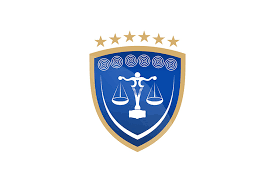 REPUBLIKA E KOSOVËSREPUBLIKA KOSOVA - REPUBLIC OF KOSOVAGJYKATA THEMELORE NË PRISHTINËOSNOVNI SUD PRIŠTINA - BASIC COURT OF PRISTINAAD/GJTHPR/15/22Autoriteti Kompetent i Gjykatës Themelore në Prishtinë - Kryetarja e Gjykatës, Albina Shabani Rama, ka shqyrtuar ankesën e ushtruar nga S.Z ndaj gjyqtarit D.B për të vendosur për çështje disiplinore, duke vepruar në mbështetje të nenit 9, paragrafi 6 të Ligjit Nr.06/L-057 Për Përgjegjësinë Disiplinore të Gjyqtarëve dhe Prokurorëve dhe nenit 7, paragrafi 1 dhe 3 të Rregullores Nr.05/2019 Për Procedurën Disiplinore të Gjyqtarëve, me datë 05.04.2022 nxjerr këtë:V E N D I MRefuzohet si e pabazuar ankesa e ushtruar nga S.Z, ndaj gjyqtarit D.B për shkak se nuk ka bazë të arsyeshme për inicim të procedurës disiplinore.A r s y e t i mPala S.Z, me datë 07.03.2022 në Gjykatën Themelore në Prishtinë dhe në Këshillin Gjyqësor të Kosovës ka ushtruar ankesë/kërkesë për inicim të procedurës disiplinore ndaj gjyqtarit D.B, gjyqtar në Gjykatën Themelore në Prishtinë – Dega në Gllogoc. Me datë 24.03.2022 është njoftuar Këshilli Gjyqësor për pranimin e ankesës. Parashtruesi ka paraqitur ankesë disiplinore ndaj gjyqtarit D.B për shkak të pretendimeve se në lëndën C.nr.308/15 gjyqtari është i njëanshëm sepse pala paditëse përfaqësohet nga av. B.Ç i cili është djali i vllaut të gjyqtarit D.Ç që është gjyqtar në Gjykatën Themelore në Prishtinë – Dega në Gllogoc dhe punon me gjyqtarin D.B në të njëjtën gjykatë. Tutje, parashtruesi ka shtuar se, në seancën e datës 23.09.2020 avokati Ç., ka shkuar tek gjyqtari D.Ç e më pas kishte filluar seanca dhe sipas informatave të brendshme të gjykatës në lidhje më këtë rast po ushtrohet ndikim dhe njëanshmëria po vërehet te gjyqtari D.B. Ka shtuar se, në seancat e datës 24.02.2020 dhe 30.03.2021 si sekretare juridike ka qenë V. Ç. dhe mënyra se si po trajtohet rasti i palës së paditur, po forcohet dyshimi se të gjithë personat me mbiemrin Ç., në një mënyrë apo tjetrën janë në lidhshmëri gjaku dhe vijnë nga i njëjti vend. Tutje në ankesën disiplinore, parashtruesi ka theksuar se, në seancën e datës 23.02.2022, pas pauzës 10 minutëshe gjyqtari nuk ka aprovuar propozimin e të autorizuarës së të paditurit për ekzaminime shtesë  të paditësit, dhe se gjyqtari në procesverbalin e kësaj seance, konkretisht në faqen 3 në fjalinë 4 ka ndryshuar përgjigjet e ekspertit.Në lidhje me pretendimet e parashtruesve të ankesës, gjyqtari e çështjes ka deklaruar se, është fakt se av. B.Ç është djali i vllaut të gjyqtarit D.Ç por pretendimi se av. B.Ç me datë 23.09.2020 ka shkuar në zyrën e gjyqtarit D.Ç nuk ka asnjë informacion, ngase ai si gjyqtar të paktën 15 min para se të filloj seanca shkon në sallën e gjykimit për t’u përgatitur për fillimin e seancës, pastaj në kohën e caktuar për seancë ftohen palët në sallën e gjykimit nga sekretarja juridike, dhe se gjyqtari nuk e ka për obligim t’i përcjell përfaqësuesit e palëve në korridor të gjykatës se në cilat zyre shkojnë. Ka shtuar se, është i paqëndrueshëm pretendimi se “sipas informacioneve të brendshme të gjykatës” ushtrohet ndikimi tek gjyqtari i çështjes, atëherë shtrohet pyetja pse i padituri nuk ka dhënë informacione të plota për informacione të brendshme të gjykatës duke dhënë emrat dhe mbiemrat e kujt do qoftë, në mënyrë që të argumentohet ky fakt me dëgjimin e tyre, por rezulton se kjo është vetëm një supozim. Tutje, në deklaratën e tij gjyqtari i çështjes ka theksuar, është i paqëndrueshëm pretendimi ankimor i parashtruesit se, sekretarja V.Ç ka lidhshmëri farefisnore me gjyqtarin D.Ç dhe av. B.Ç, sepse ndërmjet tyre nuk ka asnjë lidhje farefisnore apo të gjakut, dhe se gjyqtari në seancat e datës 24.04.2020 dhe 30.03.2021 ka mbajtur seancë me sekretaren V.Ç në mungesë të sekretares F.M me të cilën punon. Ka shtuar se, edhe në seancën e datës 23.02.2020 seanca është mbajtur me sekretaren juridike E.K në mungesë të sekretares juridike F.M, vetëm të mos shtyhet seanca në mungesë së sekretares juridike. Ka shtuar se, janë të paqëndrueshme pretendimet e palës lidhur me procesverbalin e seancës së datës 23.02.2022, sepse në faqen e tretë të procesverbalit, në pyetjet e parashtruara nga e autorizuara e të paditurit për ekspertin Dr. F.B, se me ekzaminimin mjekësor të paditësit me EMNG dhe ANGCT në vitin 2022 a mund të ndryshoj shkalla e invaliditetit, eksperti është përgjigjur se mund të rezultojë me përkeqësim të gjendjes por edhe përmisim të saj. Tutje në deklarimin e tij gjyqtari ka theksuar se, nuk është bërë asnjë ndryshim në procesverbal siç pretendon parashtruesi, ndërsa pauza është shpallur në mënyrë që të analizohen propozimet e përfaqësuesve të palëve në procedurë, e pastaj gjykata të merr aktvendim të bazuar në ekspertizat e veçanërisht të grupit të ekspertëve nga Instituti i Mjekësisë Ligjore në Prishtinë, ndërsa në aktvendimet për propozimet e palëve nuk lejohet ankesë e posaçme, ndërsa a ka qenë vendimi i drejtë apo jo vërtetohet me rastin e shqyrtimit të ankesës nga Gjykata e Apelit e Kosovës, pas vendosjes së çështjes në mënyrë meritore, pa prejudikuar aktgjykimin e shkallës së parë. Dhe në fund, i ka propozuar Autoritetit Kompetent të Gjykatës Themelore në Prishtinë, që në mungesë të provave ta refuzon si të pabazuar  ankesën e parashtruesit.Autoriteti kompetent i Gjykatës Themelore në Prishtinë, pas shqyrtimit dhe vlerësimit të shkresave të lëndës, deklarimit të gjyqtarit dhe pretendimeve të parashtruesve të ankesës, ka vlerësuar se nuk ka dyshim të arsyeshëm për inicim të procedurës disiplinore ndaj gjyqtarit D.B.Autoriteti i kësaj Gjykate bazuar në faktet e çështjes ka gjetur se, nuk ka baza të arsyeshme për inicimin e hetimeve për shkelje disiplinore në veprimet e gjyqtarit D.B lidhur me aktvendimin e marrë dhe seancat gjyqësore, për të cilat parashtruesi është ankuar.Lidhur me pretendimin e parashtruesit se gjyqtari i çështjes ka ndryshuar fjalët e ekspertit në procesverbal, Autoriteti Kompetent nuk ka gjetur bazë lidhur me këtë pretendim, por konstaton se në seancën e datës  23.02.2022 ka pasur vërejte në procesverbal nga e autorizuara e të paditurit dhe këto vërejte janë konstatuar në procesverbalin e seancës në fjalë.Ndërsa, lidhur me pretendimin e palës ankuese se gjyqtarit D.B  ka qenë i njëanshëm në veprimet e tij gjatë seancës së datës 23.02.2022, konkretisht me mos aprovimin e propozimit të së autorizuarës së të paditurit lidhur me ekzaminimet shtesë mjekësore për paditësin, Autoriteti Kompetent i Gjykatës Themelore në Prishtinë vlerëson se nuk është shkelur parimi i trajtimit të barabartë të palëve në procedurë, i përcaktuar me dispozitën e nenit 5, par.2, nën-paragrafi 2.2 të Ligjit Nr.06/L-057 Për Përgjegjësinë Disiplinore të Gjyqtarëve dhe Prokurorëve, sepse për mënyrën e vendosjes së çështjes, gjyqtari vepron konform ligjit, në bazë të bindjes së lirë, pa asnjë presion apo ndikim nga kushdo qoftë, bazuar në provat/shkresat e lëndës, të thënat e palëve në procedurë si dhe legjislacionit në fuqi.  Për më tepër, Autoriteti Kompetent i kësaj gjykate vlerëson se për aplikimin e gabuar të së drejtës materiale apo procedurale nga ana e gjyqtarit/ve gjatë punës së tyre, mund të jetë shkak për ushtrimin mjeteve të rregullta apo të jashtëzakonshme në gjykatat e instancave më të larta nga pala e pakënaqur qoftë ndaj aktvendimit ku lejohet ankesa, qoftë ndaj aktgjykimit, por nuk mund të konsiderohet shkelje disiplinore dhe për këtë vlerëson se nuk është shkelur parimi i pavarësisë dhe paanësisë i përcaktuar me dispozitën e nenit 5, par.2, nën-paragrafi 2.1 të Ligjit Nr.06/L-057 Për Përgjegjësinë Disiplinore të Gjyqtarëve dhe Prokurorëve.Andaj, Autoriteti Kompetent i Gjykatës Themelore në Prishtinë lidhur me ankesën e ushtruar, bazuar në të dhënat e përshkruara më lartë, vlerësoj se nuk ka bazë të arsyeshme të besoj se gjyqtari ka kryer shkelje disiplinore, për t’i parashtruar Këshillit Gjyqësor të Kosovës kërkesë për fillimin e hetimeve disiplinore.Nga të cekurat më lartë, në bazë të nenit 7, paragrafi 3, të Rregullores Nr.05/2019, u vendos si në dispozitiv të këtij vendimi.GJYKATA THEMELORE NË PRISHTINËAD/GJTHPR/15/22, me datë 05.04.2022Albina Shabani Rama________________Kryetare e Gjykatës Themelore në Prishtinë